SLOVENŠČINA – 25. 5. 2020 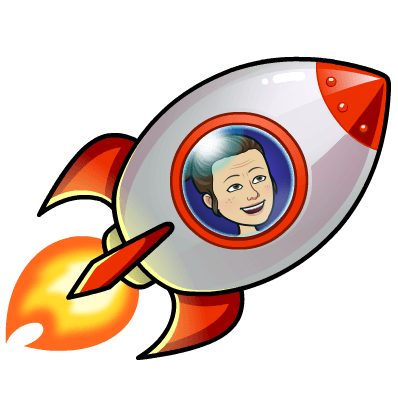 Pozdravljeni,danes še nadaljujemo z obravnavo knjige Čudo.Ponovno si lahko učni list natisneš ali pa odgovoriš na vprašanja v zvezek.Na koncu so rešitve petkovih učnih listov.Lep dan,Učiteljica MartinaODGOVORI NA SPODNJA VPRAŠANJAZakaj se je August do 5. razreda šolal doma?Tvoj odgovor:Kako se obnašajo ljudje, ko prvič vidijo Augusta?Tvoj odgovor:Zakaj si je August odrezal kitko? Tvoj odgovor: Kaj je “maksima”? Tvoj odgovor:G. Brown je zapisal pravilo: “Ko moraš izbirati, ali boš ravnal pravilno ali prijazno, izberi prijazno«. Kako ti razumeš to trditev? Dodaj primer iz knjige ali svojega življenja.Tvoj odgovor:Zapiši dva izziva, s katerima se je August spopadel v šoli. Bodi zelo natančen.  Kaj se je zgodilo, ko so v šoli praznovali noč čarovnic? Tvoj odgovor:Kako je Augustova drugačnost vplivala na Viino življenje?Tvoj odgovor: Opiši Viin odnos z babico.Tvoj odgovor:Kaj je letošnja “kuga” na Augustovi šoli? S čim se je morala soočiti Via, ko je začela obiskovati srednjo šolo?Tvoj odgovor: Kaj meniš, zakaj je Miranda prepustila glavno vlogo v igri Vii?Tvoj odgovor: Kaj je po tvoje glavno sporočilo romana Čudo? Kateri del v romanu povzroči glavno spremembo?Tvoj odgovor:PETKOVE REŠITVE:ČUDO, R.J. Palacio - kviz Naloga 1: Poveži književno osebo z razlago na desni strani.____K_____ Charlotte		A. največkrat položi Augusta v posteljo____B_____ G. Tushman	B. prosi 3 učence, da bi bili Augustovi prijatelji___J______ Miranda		C. pregovori mamo, da naj gre August v šolo___L_____ Auggie		Č. prva oseba, ki povabi Augusta h kosilu___D______ Summer		D. bogat otrok, ki ustrahuje Augusta___E______ Julian		E. preseneti Augusta in se postavi zanj___F______ Amos		F. najbolj prizadene Augustovo srce____I_____ Justin		G. jezen/-a, ko si August odreže kitko___G______ Jack			H. ustrahuje Juliana____H_____ Via			I.  da Augustu čelado____A_____ Ga. Pullman	J. pove Jacku, zakaj ga drugi ignorirajo____C_____ G. Pullman		K. je obseden z Vojno zvezdNaloga 2: Dogajanje razvrsti povrsti, tako kot se je zgodilo (od 1 do 5).___3____	Daisyina smrt___5____	izgubi slušni aparat___1____	igra “kuga”___4____	Viin nastop___2____	sedi s SummerDOMAČE BRANJE – ČUDO 1. Dokončaj povedi. – PO SMISLU:1. Avgust je šel v 5. razred in njegova največja želja je bila imeti normalen OBRAZ. 2. Ko začne šolanje na Beecher  Prep-u, sedita zraven njega le JACK in SUMMER. Noben od ostalih otrok se ob Augustu ne počuti sproščeno, najhujši pa je JULIAN.3. Otroci so se celo igrali igro, imenovano Kuga, kjer bi dobili kugo, če bi se DOTAKNILI  Augusta.4. Običajno je bil HALOOWEEN/NOČ ČAROVNIC Auggijev najljubši praznik. Ko pa se je oblekel kot KRIK (namesto Boba Fetta) je slišal Jacka, ko je rekel, DA RAJE UMRE, KOT DA IZGLEDA KOT AUGUST.5. Via je Augustova SESTRA, začenja z obiskovanjem srednje šole in ima težave, ker SE JE MIRANDA SPREMENILA čez poletje. Via ima zelo rada Auggieja, vendar noče biti ZAZNAMOVANA Z NJEGOVO DRUGAČNOSTJO.6. Summer je bila do Augusta PRIJAZNA in je na zabavi pri Savannah ODŠLA RAJE DOMOV, KOT DA BI SE PRIDRUŽILA JULIANU.7. Ko Jack spozna, zakaj je Auggie jezen nanj, UDARI Juliana in SE OPRAVIČI Auggiu. Tole je povzročilo  "vojno". Večina fantov 5. razreda je bila na strani JULIANA.8. Justin je VIIN fant. Igra VIOLINO in dobi glavno vlogo v PREDSTAVI NAŠE MESTO.9. MIRANDA je bila Oliviina dobra prijateljica, a ko je odšla na poletni tabor, je začela LAGATI O SVOJI DRUŽINI in nato se je začela družiti s popularnimi učenci, Olivio pa je pustila na strani.  Odkrila je, da ljubi igralstvo, vendar je nato Olivii prepustila GLAVNO VLOGO v predstavi. Bila je tudi tista, ki je dala Auggieju ČELADO.10. Ko so peti razredi odšli v šolo v naravi, sta bila JACK in AUGUST ustrahovana od »sedmičarjev« iz druge šole. Rešili so ju AMOS, HENRY in MILES. Po tem so se stvari spremenile in celo najbolj priljubljeni učenci so začeli klicati Auggieja "MODELČEK" in Auggie se ni nikogar več bal.Tvoj odgovor:Tvoj odgovor: